Warsaw Family Fun Day – Free Community EventExpression of Interest for stalls & activitiesPeople Matters Hackham West network invites you to join us during Children’s Week at the Warsaw Family Fun Day on Saturday 21st October 2023Warsaw Crescent, Hackham WestWARSAW 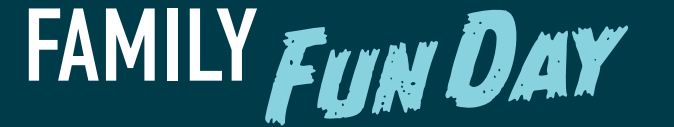 Please provide your contact details belowPlease indicate if you are able to:	 Provide your own marquee on the day.           Provide your own table & chair on the day.	 Facilitate a stall that provides an engaging activity for families, children and young people.
	 Provide your own Public Liability Insurance.	Describe your activity below:Please note all stall holders are requested to stay for the duration of the event, 11am – 2.00pm.Please return by 31st August 2023 to Gill Golding BOMChair@hwcc.net.au 0408 569 232Contact Name:Organisation:Contact Details:Email: